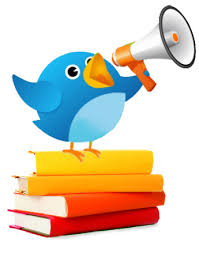 May 6 – 10:  Teacher Appreciation WeekMay 15:  Early Release Day – Students Leave at 12:45 p.m.              Joggin for Your Noggin – 9:00 a.m.May 27:  HolidayImportant Notices for June:June 7:  Last Day of School               Early Release Day – Students Leave at 12:45 p.m.               Award Celebration:  K & 1 – 8:30 a.m.               Award Celebration:  2 & 3 – 9:30 a.m.               Award Celebration:  4 & 5 – 10:30 a.m.Be sure your student is reading every night and you are signing his/her reading log. This is checked weekly for a homework grade. If there is no signature, homework is not complete.  What are we Learning? Math- GeometryELA-Central Message, Text Features, Major Events, Key Details, BMEScience- Life Cycles (We are hatching chicks!)Social Studies- Economics (Producers and Consumers Project)Help us fight germs during flu season! We are out of tissues! If you can donate, please do. Be sure to check your student’s Tuesday folder each week for important end of year activity information! Summer is almost here! Check out our Twitter page! All students who follow our Twitter page will get a blue ticket that may be drawn for Cartoon Friday Lunch with Mrs. Perry! Find it at Tiffany Perry @Tiffany55311015.See our new BES PTA Facebook page at https://www.facebook.com/BunnElementarySchoolPTAMrs. Perry’s Contact Information		919-496-4015 ext. 302 	 	tiffanyperry@fcschools.net